Izvor: UN Comtrade; Napomena: HS (kao što je navedeno) šifra robe 3923 (Plastični proizvodi za isporuku ili pakiranje robe; čepovi, poklopci i drugi plastični zatvarači).Analiza patentne aktivnostiSAVJET ZA ANALIZUOvaj odjeljak daje pregled patentne aktivnosti relevantne za predmetnu tehnologiju. Pregled patentne aktivnosti trebao bi, u najmanju ruku, uključivati analizu trendova relevantnih prijavljenih i odobrenih patenata, pravni status sličnih patenata te najznačajnije nositelje patenata.Patsnap i Espacenet dobra su polazna točka za analizu patenata. Patsnap (https://account.patsnap.com/) je plaćena baza podataka koja nudi korisne značajke i uvide. U slučaju da korisnici/institucije nisu u mogućnosti omogućiti pristup, moguće je koristiti besplatne baze podataka, poput Espaceneta. Espacenet je jednostavan za korištenje. Prvo, važno je definirati ključne riječi relevantne za patent ili područje kojem pripada ocjenjivana tehnologija ili proizvod. Upotrijebite Napredno pretraživanje i promijenite polje za pretraživanje iz "tekstualno polje" u "naslov, sažetak, zahtjevi".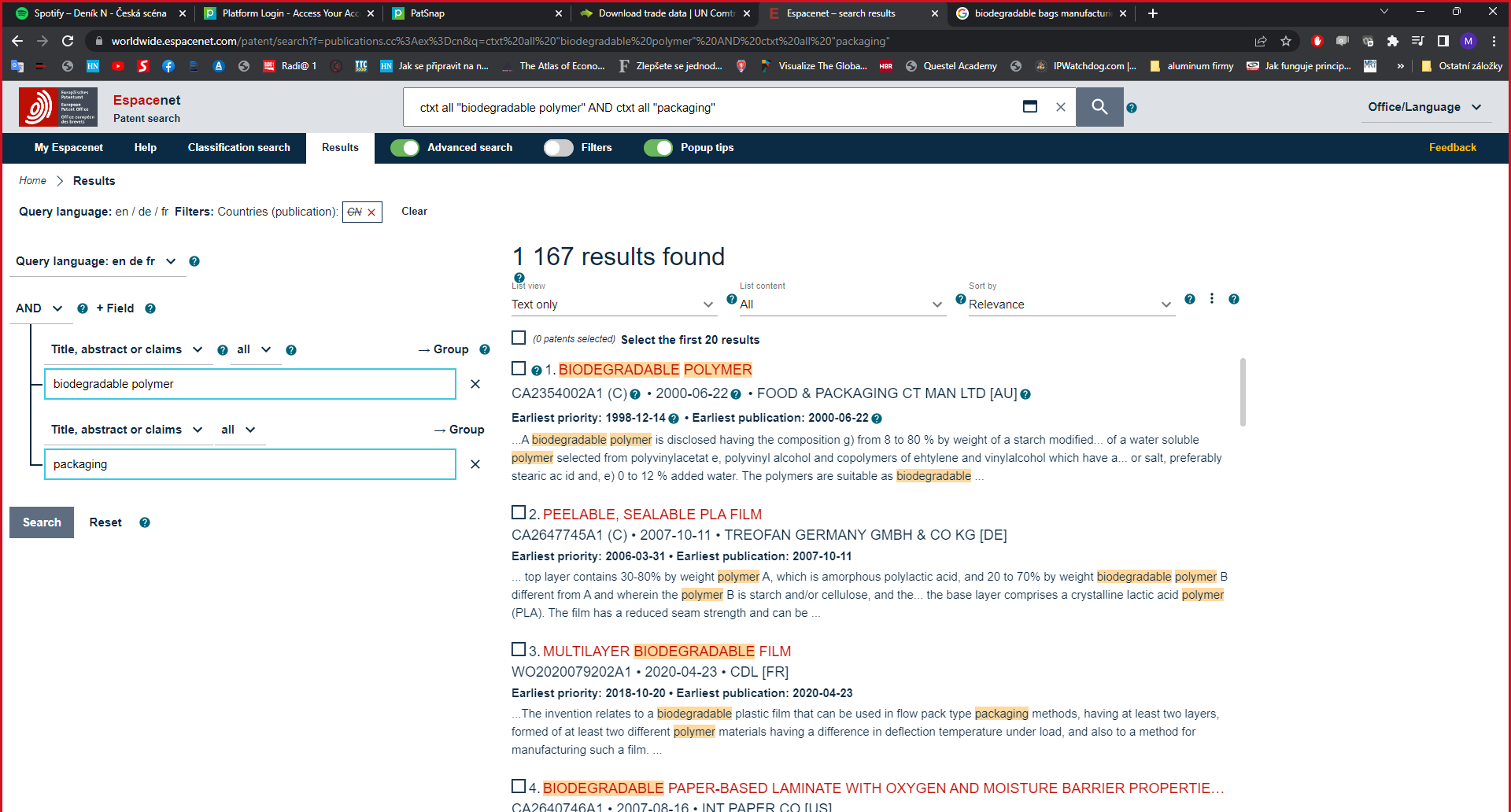 Podatke je moguće preuzeti i analizirati po potrebi klikom na tri točkice pokraj trake s pronađenim rezultatima.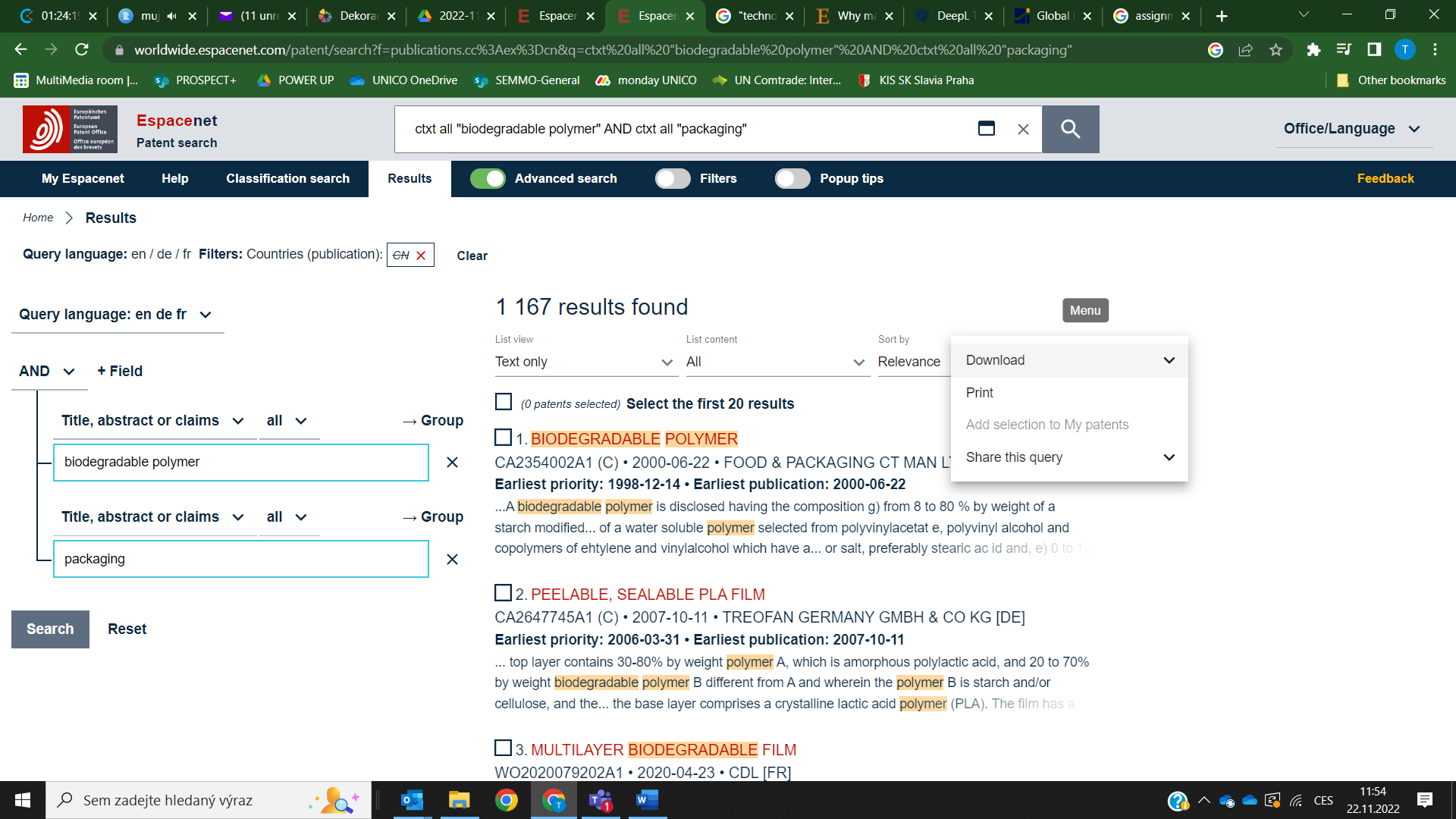 Espacenet također nudi sažeti vizualni pregled odabranih značajki i parametara. Odaberite polja filtri (eng. Filters), prebacite ih na aktivno te kliknite na ikonu "pregled grafikona/grafova" (eng. View chart/graph overiew).Nakon odabira pojavit će se sljedeći podatci i tumačenja: broj prijavljenih patenata, glavni nositelji, zemlja podnositelja zahtjeva itd.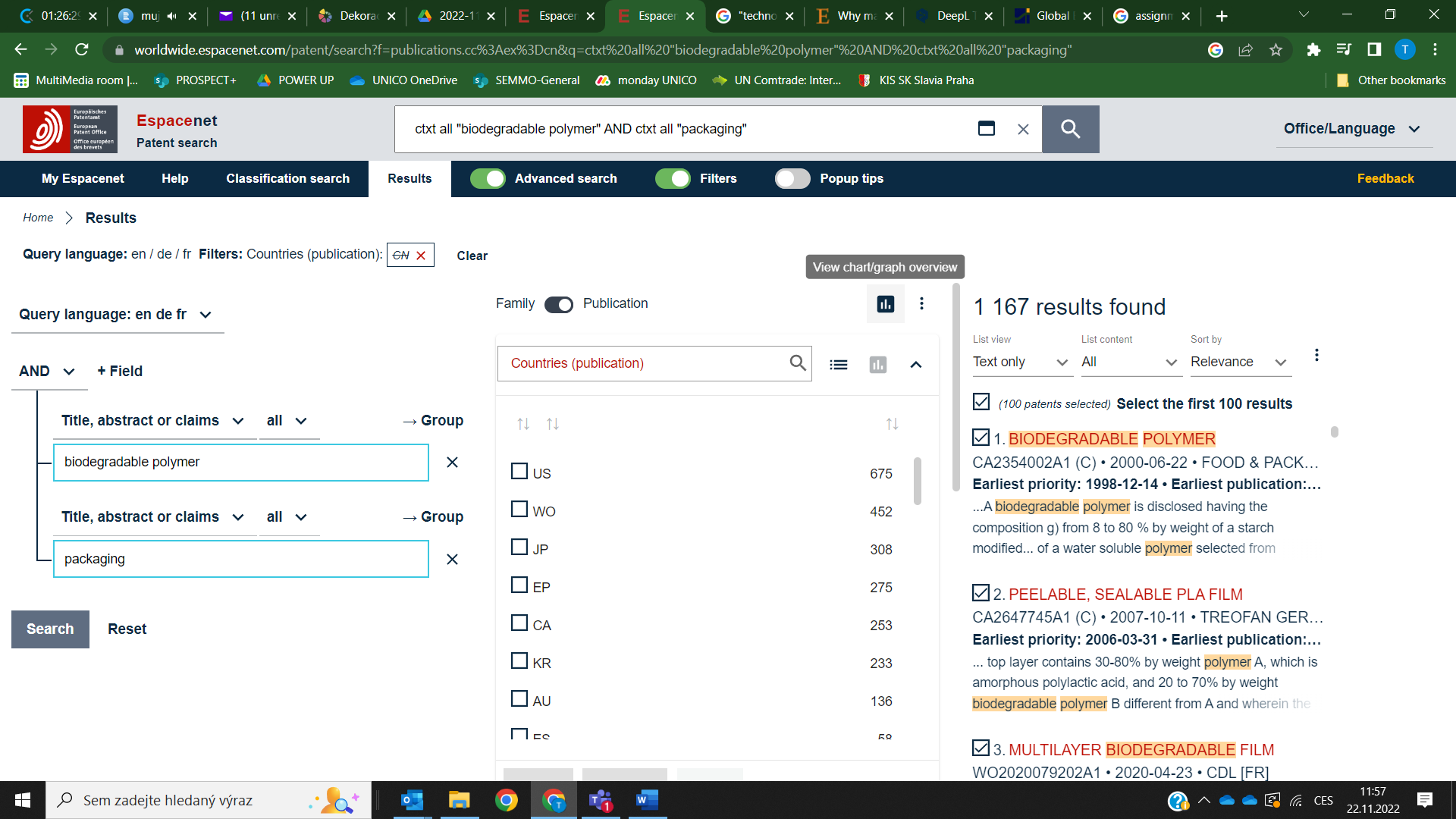 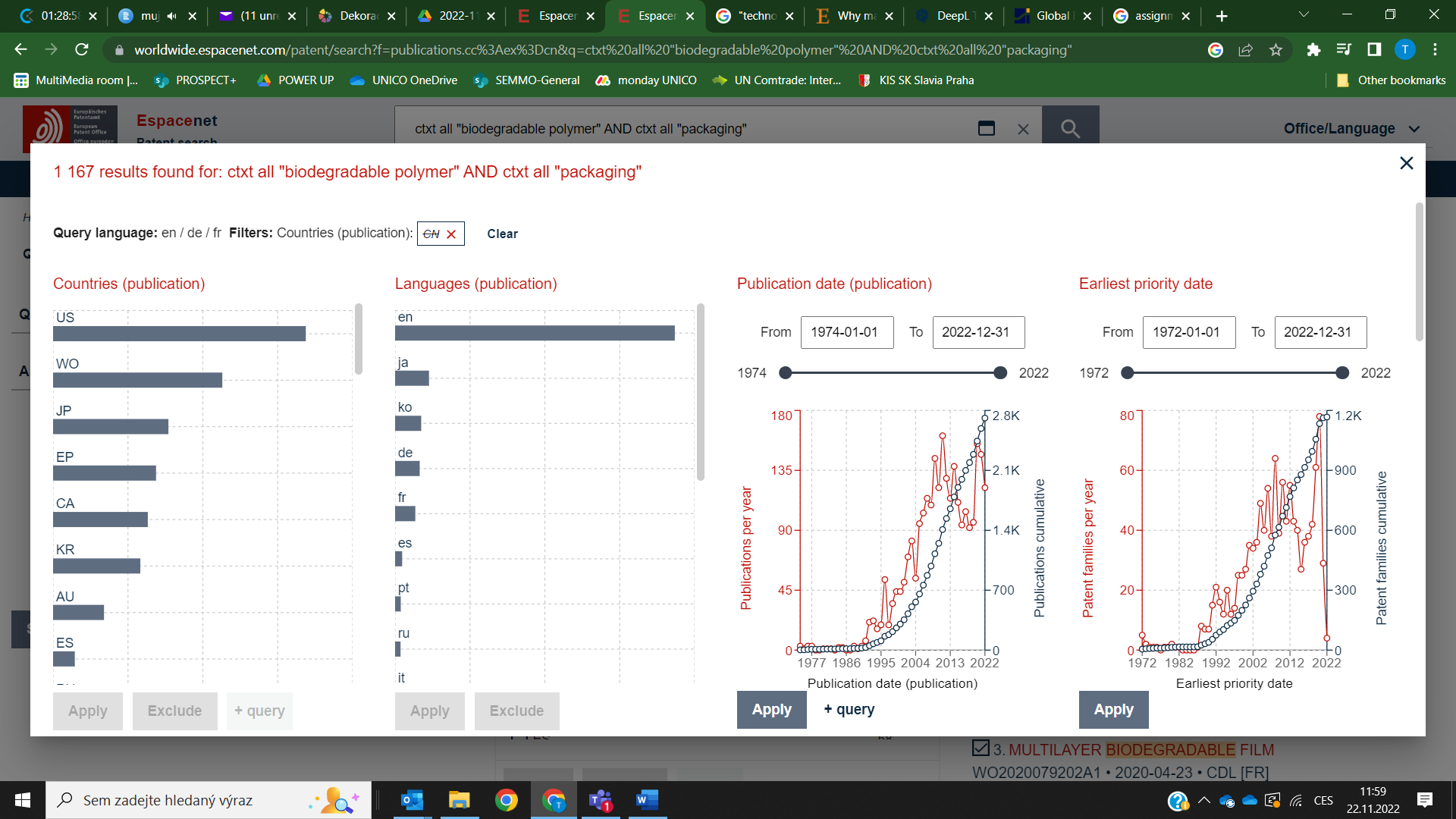 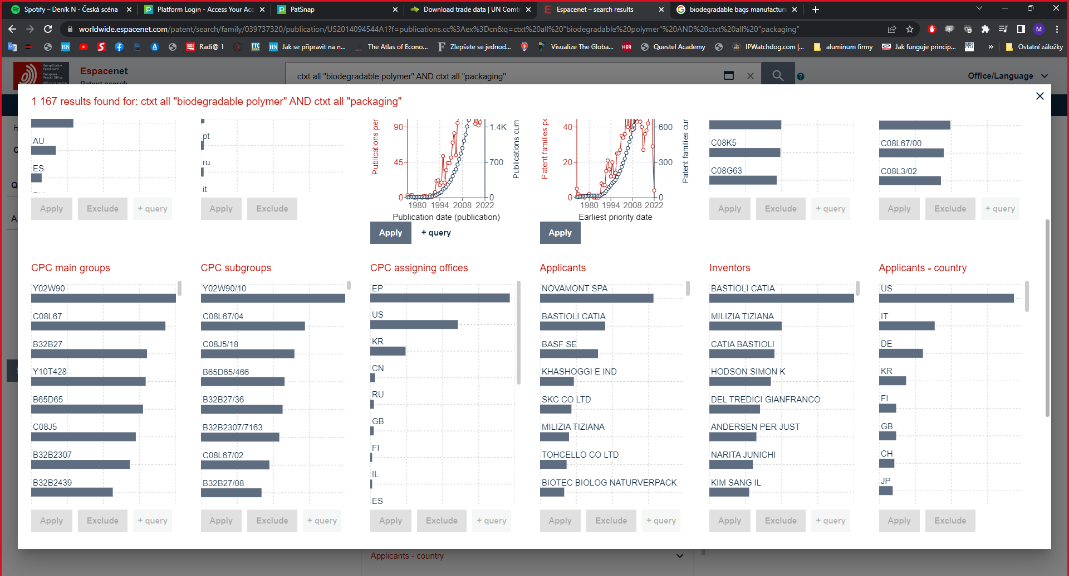 Razvoj patentne aktivnosti pokazuje kontinuirani interes za nova i zaštićena rješenja u području biorazgradive plastike. Postoji ukupno 438 patentnih obitelji koje su po prirodi slične dotičnom prototipu (Patsnap). Od 2003. godine prijavljeno je ukupno 187 patenata. Patentna aktivnost intenzivirana je 2020. godine, kada je broj prijava dosegao 32 patenta. Kao što je prikazano na Slici 2, podnositelji zahtjeva podnose dvadesetak zahtjeva godišnje posljednjih godina. S obzirom na manji broj izuma u predmetnom području, stopa odobrenih patenata varira. Zbog duljine postupaka registracije patenata i izvješćivanja, brojke za 2021. i 2022. mogu biti veće od prikazanih.Slika 2: Razvoj broja prijava i patenata odobrenih sličnim tehnologijama u odnosu na predmetnu tehnologiju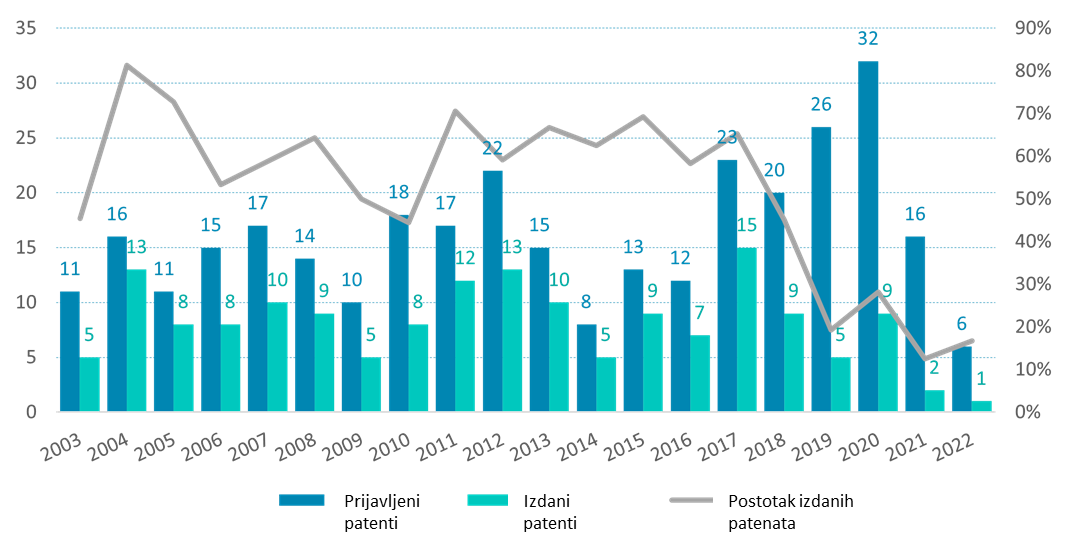 Izvor: Patsnap; Napomena: odabir temeljen na semantičkom pretraživanju patenata poput patentirane tehnologije, CZ309087B6, u 158 baza podataka; patenti prema datumu prve prijave; podaci za 2021. i 2022. nisu dostupni zbog prirode postupka patentiranja.Unatoč povećanju patentne aktivnosti posljednjih godina, stariji i nezaštićeni patenti još uvijek čine relativno visok udio. Prema podacima o pravnom statusu, manje od jedne trećine patenata je odobreno, kao što prikazuje Slika 3. Činjenica da je broj odobrenih patenata i patenata na čekanju manji u odnosu na broj nevažećih (raskinutih ili nedodijeljenih) patenata i informacije na Slici 2 sugeriraju da dotično tehnološko područje ima relativno visok stupanj specijalizacije s ograničenim brojem tvrtki i institucija.Slika 3: Pravni status sličnih patenata prema predmetnoj tehnologiji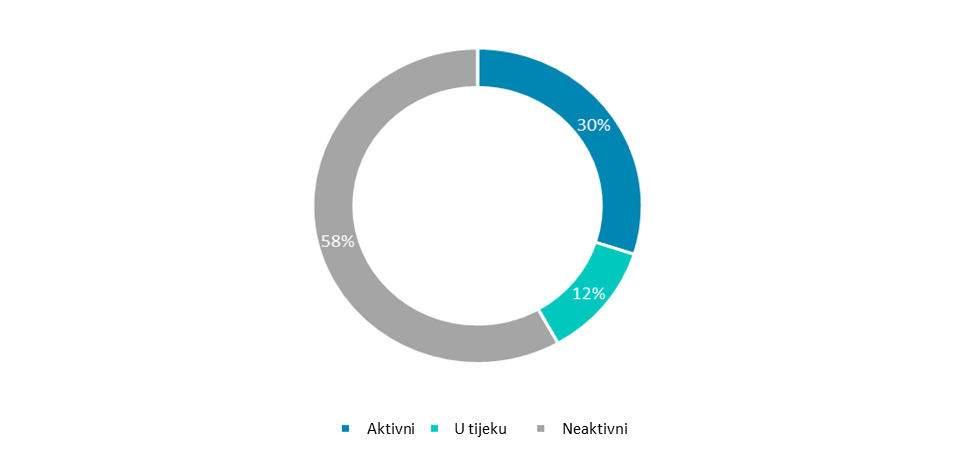 Izvor: Patsnap.Tržište patenata u predmetnom području je relativno usko s ograničenim brojem sudionika. Vrhunske tvrtke s najvećim portfeljem patenata u tehnološkom području prikazane su na Slici 4. Geografsku distribuciju prijava patenata u ovom području podjednako dijele europske i američke tvrtke, a njih slijede dvije japanske tvrtke. U isto vrijeme, samo neki od vodećih tvrtki (u smislu patenata) održavaju ili prijavljuju nove patente. Riječ je o talijanskoj tvrtki Novamont Spa koja već godinama drži prvo mjesto i po broju prijavljenih i po broju aktivnih patenata. Gaia Holding iz Švedske novi je sudionik s obzirom na broj prijava na tom području. Njemački BASF i američki Dow Global Technologies LLC također održavaju svoju prisutnost i nastavljaju podnositi nove patentne prijave. Neka su poduzeća u prošlosti bila aktivna u patentiranju, ali njihovi patenti iz 1990-ih i 2000-ih više ne vrijede; to uključuje DuPont de Nemours, Inc ili Kureha Corporation. Međutim, manje od 20% aktivnih patenata pripada najvećim vlasnicima patenata, što sugerira da bi mogla postojati prilika za natjecanje novih sudionika.Slika 4: Glavni nositelji sličnih patenata prema predmetnoj tehnologiji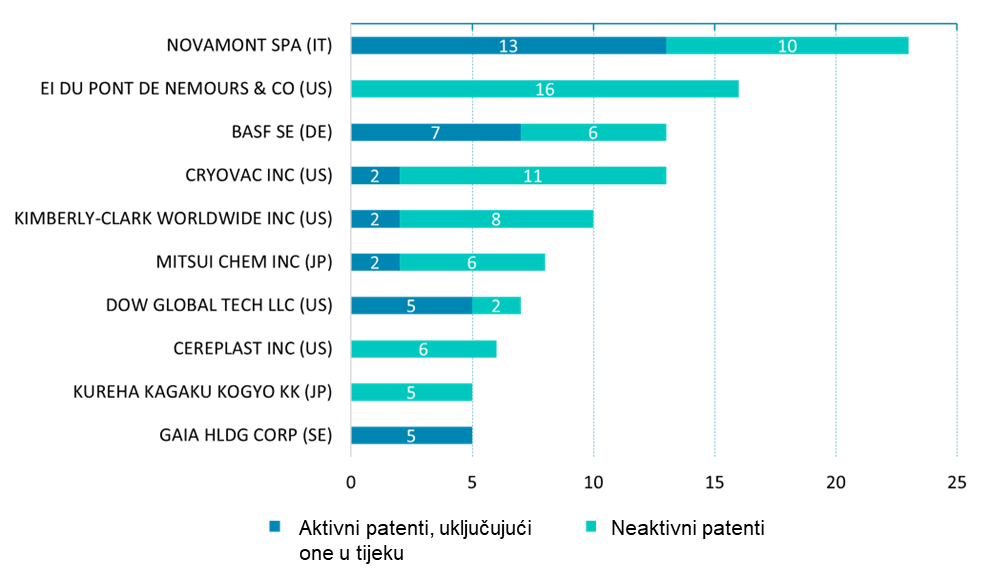 Izvor: Patsnap.Provedeno je pretraživanje sličnosti kako bi se identificirale specifične niše. Tablica 2 prikazuje ključna tehnološka područja prema patentima te pomaže u razumijevanju fokusa patentiranih izuma u predmetnom području. 'Proizvodnja predmeta ili oblikovanih materijala koji sadrže makromolekularne tvari' i 'Kompoziti poliestera dobiveni reakcijama formiranja karboksilno esterske veze u glavnom lancu' najčešća su zaštićena rješenja po pretraživanju sličnosti.Tablica 2: Ključna tehnološka područja prema učestalosti patenataIzvor: Patsnap.Analiza trendova biorazgradive plastikeSAVJET ZA ANALIZUOvaj odjeljak sadrži procjene veličine tržišta, aktera i aktivnosti. Segmentacija tržišta ključna je za otkrivanje potencijalne vrijednosti patenta.Tržišna izvješća za određena tržišta mogu se pronaći na internetu, pomoću tražilica. Međutim, većina tržišnih agencija daje uzorke ili kratke sažetke svojih izvješća besplatno; pune verzije obično su dostupne za kupnju. Korisno je usporediti nekoliko izvješća jer se podatci mogu razlikovati, vjerojatno ovisno o korištenoj metodologiji. Također je važno obratiti posebnu pozornost na najnovije procjene.Tržište biorazgradive plastike pokazuje otporne prognoze rasta. Prema dostupnim procjenama, tržište biorazgradive plastike trenutno vrijedi između 1.6 i 7.7 milijardi USD. Procjenjuje se da će tržište rasti od 9,5% do 24,9% godišnje u sljedećih nekoliko godina, prema različitim izvorima (Tablica 3).Globalno tržište bioplastike pokreće nekoliko pokretača. Oni uključuju sve veću potražnju i prihvaćanje od strane krajnjih korisnika, sve veću svijest o okolišu i održivosti te strožu regulativu i razvoj jeftine bioplastike (npr. od šećerne trske, kore voća, i sl.). U usporedbi s konvencionalnim polimerima/proizvodima na bazi nafte, razgradiva bioplastika ima veće troškove proizvodnje i razvoja. S obzirom na malu proizvodnju, cijene razgradive bioplastike često variraju, te su često nekonkurentne (cjenovno) u odnosu na konvencionalnu plastiku.Biorazgradiva plastika najzastupljenija je u pakiranju, robi široke potrošnje, tekstilu i poljoprivredi, a Europa je potencijalno najveće tržište. Procjenjuje se da je 2020. ambalaža činila gotovo 47% ukupnog tržišta biorazgradive plastike. U skladu s nalazima analize patenata, očekuje se da će Europa držati najveći tržišni udio razgradive bioplastike. To je u velikoj mjeri posljedica produbljivanja regulatornih zahtjeva i provedbe održivih strategija, kako na nadnacionalnoj, tako i na nacionalnoj razini i na razini poduzeća.Tablica 3: Usporedba predviđanja rasta globalnog tržištaIzvor: Izvještaji istraživačkih agencija.Analiza kupacaSAVJET ZA ANALIZUOvaj odjeljak identificira potencijalne kupce za predmetnu tehnologiju. Treba uključiti popis potencijalnih odgovarajućih kupaca. Kupci se mogu identificirati iz tržišnih izvješća korištenih u prethodnim odjeljcima. Detaljne informacije o tvrtkama mogu se pronaći na internetu, na web stranici njihove organizacije i u tiskovnim izvješćima.Analiza sugerira da se patentirana tehnologija može prodavati unutar opskrbnog lanca, osobito putem business-to-business (B2B) kanala. U ovom bi slučaju tipični kupac bio proizvođač biorazgradive plastike. Tvrtka s vlastitim istraživanjem i razvojem treba se smatrati prednošću. Vjerojatnije je da će takav partner moći pripremiti tehnologiju za određeni tržišni segment (tvrtke za pakiranje hrane) i već će imati uspostavljene opskrbne lance za iznošenje proizvoda na tržište.Većina potencijalnih kupaca je iz Europe i SAD-a. Tablica 4 daje pregled najvažnijih tvrtki na tržištu koje se bave proizvodnjom biorazgradive plastike. Evidentno je da tržištem dominiraju europski i američki subjekti. Neke tvrtke diverzificiraju svoje portfelje, npr. Carghill, globalna korporacija u privatnom vlasništvu uložila je u nekoliko tvrtki, uključujući NatureWorks (SAD) i Croda International (UK). Neki se fokusiraju na cijeli životni ciklus bioplastike (Futerro), dok drugi svojim kupcima nude prilagođene pristupe za razvoj proizvoda od svojih materijala (FKUR).Tablica 4: Lideri biorazgradive plastikeIzvor: Tvrtke identificirane iz analize tržišta, detaljni podaci o tvrtkama prikupljeni internim istraživanjem.Analiza konkurenataSAVJET ZA ANALIZUOvaj odjeljak identificira konkurente za predmetnu tehnologiju. Za analizu konkurenata možete odabrati subjekte koristeći dva pristupa. Prvo, identificirajte najvrjednije nositelje patenata za dotičnu tehnologiju. Drugo, identificirajte tvrtke koje posjeduju najsličnija rješenja na temelju semantičke sličnosti s predmetnom tehnologijom.Konkurenti se mogu identificirati korištenjem značajki Patsnapa kao što su najvrjedniji i najsličniji patenti prema ocjenjivanoj tehnologiji/proizvodu. Patsnap procjenjuje tržišnu vrijednost patenta na temelju dostupnih podataka koristeći preko 80 pokazatelja koji su relevantni za tržišnu vrijednost. To uključuje učinak citiranja, veličinu obitelji patenata, geografsku pokrivenost, starost patenta, pravni status patenta, kao i pokazatelje izračunate iz podataka o povijesnim transakcijama patenta. Kada koristite Patsnap, kliknite na broj patenta da saznate više o patentiranoj tehnologiji, uključujući patentne zahtjeve. Espacenet ne nudi istu razinu detalja, no moguće je identificirati najbolje nositelje patenta, kao što je opisano u odjeljku 1.a.Europske tvrtke posjeduju najvrjednije tehnologije unutar grupe, dok su najsličnije tehnologije patentirane drugdje u svijetu. Osim dva neeuropska patenta – SAD i Izrael – najcjenjenije patentirane tehnologije posjeduju europske tvrtke iz Italije, Njemačke i Finske.Tablica 5: Patenti s najvećom tržišnom vrijednošću u predmetnom području tehnologijeIzvor: Patsnap.Tablica 6: Najsličniji patenti u predmetnom području tehnologijeIzvor: Patsnap.ZaključciSAVJET ZA ANALIZUOvaj odjeljak daje sažetak analize predstavljene u prethodnim odjeljcima. Svrha ovog odjeljka je zaključiti ima li predmetna tehnologija potencijal za komercijalizaciju i koji su čimbenici koji će utjecati na tržišni potencijal tehnologije u budućnosti.Početna analiza tržišta industrije biorazgradive plastike otkriva obećavajući potencijal komercijalizacije predmetne tehnologije. Potaknuta sve većom zabrinutošću za okoliš i regulatornim mjerama usmjerenim na smanjenje plastičnog otpada, potražnja za održivim alternativama tradicionalnoj plastici otvorila je put brzom rastu i prihvaćanju biorazgradive plastike. Tržište biorazgradive plastike doživjelo je značajan rast u proteklom desetljeću, i predviđa se da će nastaviti uzlaznu putanju. Uz to, postoje patenti vrijedni pažnje, ali mnogi su stariji i često nezaštićeni. Postojeće vrednovanje patenata je visoko i koncentrirano na nekoliko ključnih aktera, uglavnom iz razvijenih zemalja, kao i Kine.Na tržišni potencijal tehnologije utjecat će poboljšanja performansi, isplativosti i prilagodljivosti (eng. scalability) biorazgradive plastike. Tehnološki napredak za razvoj inovativnih proizvodnih procesa i istraživanje novih materijala imat će ključnu ulogu u oblikovanju budućnosti ove industrije. Kako potrošači postaju ekološki svjesniji, a propisi sve stroži, tržište biorazgradive plastike spremno je postati vitalna komponenta globalne tranzicije prema održivijoj budućnosti.IzvoriSAVJET ZA ANALIZUU ovom odjeljku navedite sve izvore korištene za provođenje analize.Baze podatakaEspacenet, 2022. [online]. Dostupno na: https://worldwide.espacenet.com/ Patsnap, 2022. [online]. Dostupno na: https://www.patsnap.com/ UN Comtrade, 2022. International Trade Statistics [online]. Dostupno na: https://comtrade.un.org/Data/.Volza, 2022. Global Trade Data [online]. Dostupno na: https://www.volza.com/p/biodegradable-plastic/Primarno istraživanjeAllied Market Research (2020): Biodegradable Plastics Market by Biodegradable Plastic Type and Biodegradable Plastic Application: Opportunity Analysis and Industry Forecast. [online, 2022-10-31] Dostupno na: https://www.alliedmarketresearch.com/biodegradable-plastic-marketMarkets and Markets (2021.): Biodegradable Plastics Market by Type (PLA, Starch Blends, PHA, Biodegradable Polyesters), End Use Industry (Packaging, Consumer Goods, Textile, Agriculture & Horticulture], and Region (APAC, Europe, North America & Rest of World). [online, 2022-10-31] Dostupno na: https://www.marketsandmarkets.com/Market-Reports/biodegradable-plastics-93.html Spherical Insights (2022 Global Biodegradable Plastics Market Size, Share and COVID-19 Impact Analysis – Global Insights, Growth, Size, Comparative Analysis, Trends and Forecast, 2021-2030. [online, 2022-11-1] Dostupno na: https://www.sphericalinsights.com/reports/biodegradable-plastics-marketResearch Dive (2021.): Biodegradable Plastics Market by Material Type, Application and Regional Analysis: Global Opportunity Analysis and Industry Forecast, 2021-2028. [online, 2022-11-1] Dostupno na: https://www.researchdive.com/7383/biodegradable-plastics-market European Bioplastics (2021.): Bioplastics Market Development Update 2021. [online, 2022-11-1] Dostupno na: https://docs.european-bioplastics.org/publications/market_data/Report_Bioplastics_Market_Data_2021_short_version.pdf Stručna literaturaMoshood, Taofeeq D., Nawanir, Gusman,  Mahmud, Fatimah, Mohamad, Fazeeda, Mohd Hanafiah Ahmad, Abdul Ghani, Airin (2021): Expanding Policy for Biodegradable Plastic Products and Market Dynamics of Bio-Based Plastics: Challenges and Opportunities; Sustainability 2021, 13(11), 6170: https://doi.org/10.3390/su13116170Moshood, Taofeeq D., Nawanir, Gusman,  Mahmud, Fatimah, Mohamad, Fazeeda, Mohd Hanafiah Ahmad, Abdul Ghani, Airin (2022): Biodegradable plastic applications towards sustainability: A recent innovations in the green product; Cleaner Engineering and Technology, Volume 6, 2022, 100404, ISSN 2666-7908, https://doi.org/10.1016/j.clet.2022.100404 Döhler, Niklas,  Wellenreuther, Claudia, Wolf, André: Market dynamics of biodegradable bio-based plastics: Projections and linkages to European policies, EFB Bioeconomy Journal, Volume 2, 2022, 100028, ISSN 2667-0410, ; https://doi.org/10.1016/j.bioeco.2022.100028 Kristiina Kerge (2020): What are biodegradable plastics? The Need for Clarified Terminology; Let’s do it Foundation blog, [online 2022-11-1], available: https://letsdoitfoundation.org/2020/09/04/what-are-biodegradable-plastics-the-need-for-a-clarified-terminology/Klasifikacija IPCDefinicijaBroj patenataPostotakC08J5Proizvodnja predmeta ili oblikovanih materijala koji sadrže makromolekularne tvari (proizvodnja polupropusnih membrana B01D 67/00-B01D 71/00)24620,3 %C08L67Kompoziti od poliestera dobiveni reakcijama koje stvaraju karboksilno esterske veze u glavnom lancu (od poliester-amida C08L 77/12; od poliester-imida C08L 79/08); Kompoziti od derivata takvih polimera24119,9 %B65D65Omotači ili savitljivi poklopci; Materijali za pakiranje posebnog tipa ili oblika (omoti ili omotnice sa svojstvima amortizacije udaraca B65D 81/03)14912,3 %B32B27Slojeviti proizvodi koji se uglavnom sastoje od sintetičke smole1068,8 %C08K5Upotreba organskih sastojaka1028,4 %C08K3Upotreba anorganskih tvari kao sastojaka smjese1008,3 %C08L101Kompoziti od nespecificiranih makromolekulskih spojeva766,3 %C08L23Kompoziti od homopolimera ili kopolimera nezasićenih alifatskih ugljikovodika koji imaju samo jednu dvostruku vezu ugljik-ugljik; Kompoziti od derivata takvih polimera705,8 %C08L3Kompoziti od škroba, amiloze ili amilopektina ili njihovih derivata ili proizvoda razgradnje675,5 %C08L1Kompoziti od celuloze, modificirane celuloze ili derivata celuloze544,5 %Agencija za istraživanjeVeličina tržištaSložena godišnja stopa rasta (CAGR)RazdobljeMarkets and Markets7,7 milijardi USD (2021.)24,9%2021.-2026.Allied Market Research1,6 milijardi USD (2019.)13,3%2020.-2027.Spherical Insights7,7 milijardi USD (2021.)16,4%2021.-2030.Research Dive4,3 milijarde USD (2021.)9,5%2021.-2028.Naziv tvrtkeZemljaWebDetaljiBASF SENjemačkahttp://basf.com/Njemačka multinacionalna kemijska kompanija i najveći proizvođač kemikalija na svijetu. Sedam poslovnih segmenata, bioplastika unutar segmenta plastike. BASF je razvio biorazgradivu plastiku s visokim udjelom polilaktične kiseline. Biome Technologies plc,Ujedinjeno Kraljevstvohttps://biometechnologiesplc.com/Biome Bioplastics proizvodi niz visokoučinkovite bioplastike biljnog podrijetla koja je biorazgradiva i kompostabilna. Također vodi program istraživanja i razvoja vrijedan 5 milijuna funti s akademskim i industrijskim partnerima s ciljem ponovnog otkrivanja intrinzične sinteze bioplastike kako bi se poboljšala učinkovitost i smanjili troškovi.Cargill IncorporatedSADhttp://www.cargill.com/Privatna američka globalna prehrambena korporacija sa sjedištem u Minnesoti. Glavni poslovi su između ostalog trgovina, kupnja i distribucija žitarica i drugih poljoprivrednih proizvoda, te proizvodnja prehrambenih sastojaka kao što su škrobni i glukozni sirup, biljna ulja i masti za primjenu u prerađenoj hrani i industrijskoj upotrebi.Danimer ScientificSADhttps://danimerscientific.com/Proizvodnja prirodnih biopolimera koji su biorazgradivi i kompostabilni. Posjeduje 125 patenata u gotovo 20 zemalja. Npr. bioplastika nazvana PHA koja koristi mikroorganizme koji fermentiraju uljem kanole.Eastman Chemical CompanySADhttps://www.eastman.com/enProizvodnja specijalnih materijala: širok raspon naprednih materijala, kemikalija i vlakana za svakodnevnu upotrebu.FKuR Kunststoff GmbHNjemačkahttps://fkur.com/Portfelj bioplastike za kružno gospodarstvo, reciklirani proizvodi i bioreciklirani hibridi za sve metode prerade.FuterroBelgijahttps://www.futerro.com/Pionir razvoja mliječne kiseline i poli-mliječne kiseline (PLA). Opsežno industrijsko iskustvo u proizvodnji mliječne kiseline i PLA na različitim podlogama. Njihove usluge uključuju tehnologiju recikliranja LOOPLA®.NatureWorks LLCSADhttps://www.natureworksllc.com/Zajedničko ulaganje Cargilla, jedne od najvećih svjetskih privatnih korporacija, i tajlandske tvrtke PTT Global Chemical. Proizvodi polilaktičnu kiselinu (PLA) i laktide marke Ingeo, koji se obično proizvode fermentacijom šećera iz kukuruza i šećerne trske.Novamont SpAItalijahttps://www.novamont.com/eng/Međunarodni lider u sektoru bioplastike i razvoju biokemikalija. Četiri proizvodna mjesta, četiri istraživačka centra.Plantic Technologies LimitedAustralijahttps://plantic.com.au/Vodeći svjetski inovator u bioplastici. PLANTIC™ tehnologija škroba. Podružnice u Velikoj Britaniji i Njemačkoj.PTT MCC Biochem Co., Ltd.Tajlandhttps://www.pttmcc.com/what-is-biopbs Strateško joint venture poduzeće između PTT Global Chemical Public Company Limited (GC) i Mitsubishi Chemical Corporation (MCC). Proizvode BioPBS, djelomično bio-bazirani polibutilen sukcinatSynbra Technology BVNizozemskahttp://www.synbratechnology.nl/Proizvodnja Styrex® ekspandiranih polistirenskih (EPS) kuglica, BioFoam® ekspandirane polilaktične kiseline (PLA) i PS i PLA spojeva. Najveći reciklator EPS-a u zapadnoj Europi.Total Corbion PLANizozemskahttps://www.totalenergies-corbion.com/Fokus na polimliječnu kiselinu (PLA) i monomere laktida. Razvio rješenje visoke otpornosti na toplinu za bioplastiku na bazi PLA.TrinesoSADhttps://www.trinseo.com/Products/Plastics/Products/BioplasticsGlavni STYRON™ polistiren, MAGNUM™ ABS i TYRIL™ SAN smole s obnovljivim sadržajem.Broj publikacijeGodina prijaveNazivTrenutačni nositeljTrenutačna zemlja nositeljaProcjena vrijednosti patenta (USD)EP1697462B12004. Mješavine polimera s poboljšanom reologijom i poboljšanom neurezanom snagom utjecajaNOVAMONT SPAIT6.190.000US9181010B22011.Toplinski zavarljivi biorazgradivi materijal za pakiranje, način njegove proizvodnje i pakiranje proizvoda izrađeno od materijalaSTORA ENSO OYJFI5.130.000US7368503B22004. Kompatibilizirane mješavine biorazgradivih polimera s poboljšanom reologijomNOVAMONT SPAIT5.120.000US20140110301A12013.Pvp kopolimer za pakiranje s teškim kemikalijamaSEKISUI SPECIJALNE KEMIKALIJE AMERICA, LLC.SAD4.550.000US9228066B22008. Polimerni materijal i način njegove proizvodnjeBIOTEC BIOLOGISCHE NATURVERPACKUNGEN GMBH & CO. KGDE4 480 000US10501607B22018.Polifazni biorazgradivi kompoziti koji sadrže najmanje jedan polimer biljnog podrijetlaNOVAMONT SPAIT4.310.000US9878839B22013.Premaz za pakiranje hrane na bazi morskih algiMANTROSE-HAEUSER COMPANY, INC.SAD4.190.000US10526461B22013.Biorazgradiva mješavina poliesteraBASF SEDE4.050.000US11007758B22020.Biorazgradiva folijaTIPA CORP. LTDIZ3.990.000US11345779B22019.Alifatski-aromatski biorazgradivi poliesterNOVAMONT SPAIT3.980.000Broj publikacijeGodina prijaveNazivTrenutačni nositeljTrenutačna zemlja nositeljaProcjena vrijednosti patenta (USD) US7854994B22005. Zaštitna folijaPLANTIC TECHAU2.990.000US8410200B22007. Polimerne folijePLANTIC TECHAU1.480.000EP1297949B12002. Dvoosno rastegnuta biorazgradiva poliesterska folija i laminirana folijaTOHCELLO CO LTDJPN/AUS20090324917A12008. Biorazgradiva folija za pakiranjeKIMBERLY-CLARK WORLDWIDE INCSADN/AUS20110135912A12010.Biorazgradivi materijali za pakiranje s poboljšanom učinkom barijere za kisikTHE MEAD CORPSADN/AUS8852747B22008. Koekstruzijska veziva na obnovljivoj/biorazgradivoj osnoviSK GEO CENTRIC CO LTDKR1.850.000US7707803B22009. Biorazgradive vrećice za pakiranje hrane dostupne u brzoj proizvodnjiISHIDA CO LTDJPN/AUS20110046281A12009. Polimerne smjese koje sadrže poli(mliječnu kiselinu)CEREPLAST INCSADN/AUS20110126497A12007. Metoda proizvodnje biorazgradive plastične folije i folijeINFIANA NJEMAČKA GMBH & CO KGDEN/AWO2022101321A12021.Kompozit na bazi poliestera s visokim svojstvima barijere i artikli za pakiranje koji ga sadržePOINT PLASTIC SRLITN/A